Департамент по делам казачества и кадетских учебных заведений Ростовской областиГосударственное бюджетное общеобразовательное учреждение Ростовской области «Белокалитвинский Матвея Платова казачий кадетский корпус»(ГБОУ РО БККК)П Р И К А З  03 сентября 2018 г          	   г. Белая Калитва                         № 171Об охране труда, жизни и здоровья кадет	В соответствии со ст. 41 ФЗ от 29.12.2012г., №273-ФЗ «Об Образовании в РФ» в целях улучшения  организации работы по созданию здоровых и безопасных условий труда при проведении образовательного процесса в 2018-2019  учебном году,ПРИКАЗЫВАЮ:1.Утвердить форму ведения журнала регистрации инструктажей по охране труда, жизни и здоровья кадет во время проведения учебных занятий, спортивных и воспитательных мероприятий в 2018-2019 учебном году (учителя- предметники, воспитатели, педагоги дополнительного образования)2. Назначить ответственного за проведение своевременных инструктажей и ведение журналов регистрации инструктажей по охране труда, жизни и здоровья кадет Тарасова В.С.- преподавателя - организатора ОБЖ, руководителя физического воспитания Соколова В.С..                                                   (течение учебного года)3. Согласовать даты и времени занятий кадет с репетитором, посещение спортивных секций, музыкальной школы за территорией кадетского корпуса (классные руководители)4. Ответственность за жизнь и здоровье кадет, убывающих на занятия с репетитором, посещение спортивных секций, музыкальной школы возложить на учителей- предметников и педагогов дополнительного образования, с которыми проводится занятие. (приложение 1) 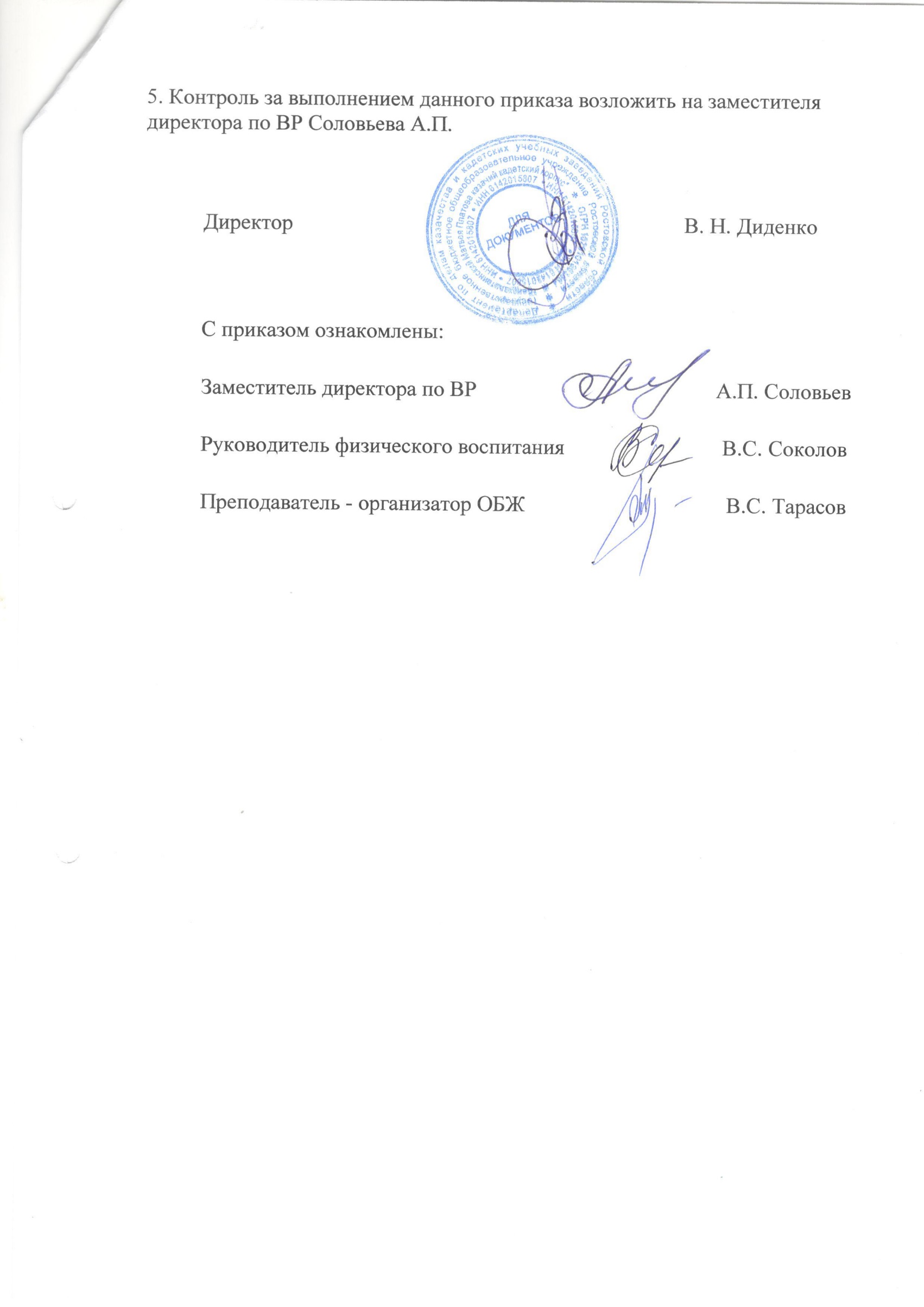 